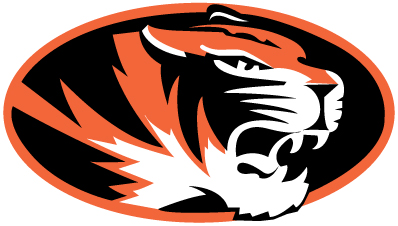 Osmond Community School202 West Prairie Rd.P.O. Box 458Osmond, NE 68765402-748-3362402-748-3777402-748-3210 (fax)              Mr. David Hamm			 Mr. Kurt Polt	  Superintendent			     PrincipalThis Handbook Belongs To:Name__________________________________________________________________Address________________________________________________________________City/State_____________________________________Zip_______________________Phone_____________________________________________Grade_______________Osmond Community School2019-2020 Student-Parent Handbook								Page #		Table of Contents				1-3Introduction, Notice of Non-Discrimination, Forward, Philosophy andObjectives, and Students’ Rights, Rules and Regulations			 4Article 1-Calendar and School DaySection 1		Osmond Community School 2019-2020 Calendar      	 6	Section 2	Daily Time Schedule				 7Section 3		School Cancellations				 7Section 4		Bulletin and Announcements 				 7Section 5		Visitors						 7Section 6		Fire Drills						 7Section 7		Tornado Drills					 8Article 2-AttendanceSection 1		Attendance Philosophy				 8Section 2		OHS Attendance Policy				 9Section 3		Attendance Rules					 9Section 4		Tardies						10Section 5		College Visitation					10Section 6		Illness During the School Day				10Section 7		Lice and Nits					11Section 8		Medication Policy					11Section 9		Work Release					11Article 3-Scholastic AchievementSection 1		Graduation Requirements				12Section 2		Report Cards					12Section 3		Grading System					12Section 4		Student Cumulative Records				13Section 5		Academic Letters					13Section 6		Honor Roll					13Section 7		Testing						13Section 8		Dual Credit and Honors Courses			14Section 9		Academic Eligibility Rules				14Section 10	OHS Academic Eligibility Rules			14Section 11	Academic Integrity					15Section 12	Junior High Summer School				16Section 13	NSAA Eligibility Rules				16Section 14	NSAA Eighth Grade Student Age Rule			18Section 15	Testing and Surveys				19Article 4-Student Conduct and DisciplineSection 1		Insubordination					20Section 2		Ejection from Class					20Section 3		Telephone/Cell Phone Usage				20Section 4		Leaving Building during the Day			21Section 5		Regulations for Cars				21Section 6		Dress and General Appearance			21Section 7		Bullying						22Section 8		Dating Violence					22Section 9		Hallway Conduct					23Section 10	Public Display of Affection (PDA)			23Section 11	Improper or Abusive Language			23Section 12	Hand Signs					23Section 13	Transportation					23Section 14	Search and Seizure				24Section 15	Fighting and Violence				24Section 16	Vandalism					24Section 17	Stealing and Extortion				24Section 18	Detention						24Section 19	Dance Rules					25Section 20	Care of School Property				25Section 21	Care of Personal Property				25Section 22	Responsibility for Money				25Section 23	Lockers						25Section 24	Alcohol-Tobacco-Drug Policy				25Section 25	Appeal Process					26Section 26	Student Suspension				26Section 27	In-School Suspension (ISS)				27Section 28	Out-of-School Suspension (OSS)			27Section 29	Long-Term Suspension				28Section 30	Osmond Community School Alternative Education Policy	30Section 31	Rules of Conduct on School Vehicles			32Section 32	Firearm Policy					33Section 33	Grievance Procedure for Students			34Article 5-Support ServicesSection 1		Guidance Services					35Section 2		Student Assistance Team				36Section 3		College Representatives				36Article 6-Student Fees\Hot Lunch ProgramSection 1		Student Fees Policy				36Section 2		School Lunch Policy				36Section 3		Student Lunch and Breakfast				37Section 4		School Lunch Charge Policy				37Section 5		Fines for Lost or Damaged Items			37Article 7-Organizations and ActivitiesSection 1		Honor Society					38Section 2		Student Council					38Section 3		General Assemblies				38Section 4		Pep Rallies					38Section 5		Eligibility for Homecoming and Prom Royalty		38Section 6		Behavior Rules Co-Curricular Activities			39Section 7		Transportation to School-Sponsored Activities		39Article 8-State and Federal ProgramsSection 1		Sex Discrimination					39Section 2		Annual Notification of Asbestos Management Plan Availability					40Section 3		National Defense Authorization Act, FY 2002		40Section 4		Family Educational Rights and Privacy Act (FERPA)	41Section 5		PPRA Model Notice and Consent/Opt-Out for Specific		Activities						42Article 9-Internet PolicySection 1		Student Expectations in the Use of the Internet		42Article 10- Unforeseen CircumstancesSection 1		Unforeseen Circumstances				44IntroductionNotice of Nondiscrimination	The Osmond Community School District 42R does not discriminate based on race, color, national origin, gender, disability, marital status or age in admission or access to, or treatment of employment in, its programs and activities.  If you feel you have been discriminated against, or have inquiries regarding grievance activities, or compliance with Title IX, Title VI, Title VII or Section 504, contact Superintendent David Hamm, Box 458, Osmond, NE 68765 (402) 748-3777.Forward	On behalf of the faculty and administration, we welcome you to another school year. 	Our philosophy is to accept each of you at your level of maturity, capacity and achievement and to help you acquire the skills and knowledge which will enable you to provide for your own needs and to share in providing for the needs of others.	You are urged to define your goals, plan a course of action, and concentrate your efforts on achieving the maximum benefits from your high school experience.	We encourage you to refer to and become familiar with this handbook.  It has been approved by the Board of Education, School District 42R.	Please remember that, as a citizen of this school, you are expected to follow regulations that are established for the WELFARE OF THE ENTIRE STUDENT BODY.Philosophy and Objectives	The Board of Education of the Osmond Community School District believes that all individuals should be accepted into the educational program as they are, and that they should be provided with a stimulating environment as well as opportunities for learning experiences which will affect continuing satisfactory adjustments to life.	The philosophy of the Osmond Community School system is to provide an educational process related to the personal requirements of the individual student and community it seeks to serve.  The fundamental purpose of the school is to challenge students to discover and develop the desire for knowledge and skills in preparation for their responsibilities in a free and democratic society.  The principles upon which this growth will be based are:Learning as a life-long skillRespect for self and others in a multi-cultural societyDevelopment of responsible citizensProblem solving skillsRecognition of our global interdependenceAbility to locate and utilize informationAppreciation of the arts and sciencesDevelopment of vocational and career opportunitiesStudents’ Rights, Rules and Regulations	Osmond Community Schools recognizes that differences, disputes and conflicts among students, between students and staff members will occur.  The school also recognizes individual student rights and responsibilities must be clearly defined so that an orderly process for discussing and resolving these differences may be established.	The student has the right to be respected as an individual, to receive the benefits of all school services, to attend a school which is clean, comfortable, safe and adequately equipped, to have a framework for student government which indicates the areas of student involvement, to express himself or herself so long as the rights of others are not violated in the process, to have access to printed copies of school regulations, and to expect rules to be reasonable and consistently applied.	The student is responsible for knowing and complying with school rules, for respecting and submitting to the authority of the school staff, for applying himself/herself to the best of their ability to the learning tasks assigned, for attending school regularly and punctually, for using school facilities in a way which conserves their continued usefulness.  The success of your experiences and total results from your schooling is only as great as the efforts of everyone.  This booklet is designed as a guide for you toward an understanding and cooperation among students, faculty and staff, and to provide for a better educational environment.	However, no student handbook can adequately cover all potential situations that may arise.  The administration reserves the right to handle, as they occur, those situations and/or conflicts not covered in this handbook.Article 1-Calendar and School DaySection 1	OSMOND COMMUNITY SCHOOL 2019-2020 CALENDARAugust		12,13,14		Teacher In-Service		15		First Day of School – Dismiss 1:00 p.m.September	 2		No School – Labor Day 		16		Mid-Quarter Cut Off               (22 days)		18		Teacher In-Service -- Dismiss at 1:00 p.m.October		16		End 1st Quarter                     (44 Days)		17		Begin 2nd Quarter		21		No School – P.T. Conf. (12:30-8:00 p.m.)November	 1		No School – Fall Break		 6		Teacher In-Service – Dismiss at 1:00 p.m.		18		Mid-Quarter Cut Off              (21 days)		27		Dismiss for Thanksgiving – 1:00 p.m.			28 - 29		No School – Thanksgiving BreakDecember 	 4		Teacher In-Service – Dismiss at 1:00 p.m.		20		End of 2nd Qtr/1st Sem	 (43/87 Days)				Dismiss for Christmas – 1:00 p.m.December 21 – January 5		No School – Christmas BreakJanuary		 5		School Resumes – Begin 3rd Qtr./2nd Sem.		20		No School – Teacher In-Service  		23		No School – Conference WrestlingFebruary		 6		Mid-Quarter Cut Off               (23 days)		12		Teacher In-Service – Dismiss at 1:00 p.m.  March		 6		No School – Girls State Basketball 		13		No School – Boys State Basketball12		End 3rd Quarter	                (46 Days)		16		Begin 4th QuarterApril		9		Dismiss for Easter Break – 1:00 p.m.	10 – 13		Easter Break		20		Mid-Quarter Cut Off              (23 days)22		Teacher In-Service – Dismiss at 1:00 p.m.May		 5		Seniors Last Day		 9		Graduation – 2:00 p.m.		20		Last Day of School – Dismiss at 1:00 p.m.				End 4th Qtr./2nd Sem.	(46/92 Days)		22, 22		Teacher In-Service/Check-OutTOTAL SCHOOL DAYS = 179	TOTAL TEACHER CONTRACT DAYS = 187Section 2, Daily Time Schedule8:00 a.m..........................................................Preparation Bell8:08 a.m..........................................................Warning Bell8:10-9:00 a.m..................................................Period 19:02-9:52 a.m..........…….................................Period 29:54-10:44 a.m...........…..................................Period 310:46-11:36 a.m..............................................Period 411:38 a.m. - 12:53 p.m....................................Period 5 (Lunch)12:55-1:45 p.m...........…..................................Period 61:47-2:37 p.m.......……....................................Period 72:39-3:29 p.m..................................................Period 83:29 p.m..........................................................Dismiss bus riders and activity participants3:31 p.m..........................................................Dismiss rest of student bodySection 3, School Cancellations 	Parents will be notified of school cancellations/late starts, due to bad weather via our Power Alert phone messaging system.  In addition, it will be announced on radio station US92-Norfolk, and television station KTIV-Channel 4, Sioux City.  If you are in doubt about school being held, please listen to these stations.  The final decision as to whether to send your child(ren) to school during inclement weather resides with the parent/guardian.Section 4, Bulletin and Announcements	All notices of social, athletic and general events for the day and specific instructions are read during first period each morning.  Should anyone wish an announcement to be made, it will need to be turned into the office by 2:30 p.m. on the previous school day.  Special notices will be placed in the hallways from time to time.  These notices must have the approval of the principal and can only advertise school events or those benefiting local organizations.Section 5, Visitors	Parents and alumni are encouraged to visit the Osmond school building.  They should notify the office prior to such a visit.  Students will not be allowed to bring in guests without permission from the principal.  Permission must be sought at least 24 hours in advance.  All guests and visitors must report to the principal’s office first.Section 6, Fire Drills        Fire drills will be held once a month.  It is important that the following guidelines are followed during a fire drill:	1.  Do not allow students to carry any objects when departing from the building.	2.  Shut the windows in the room and close the door when leaving.	3.  Have the first student outside the door hold the door open for the rest of the students.	4.  After leaving the building, students should be taken away from the building at least 75 feet.	5.  Do not allow students to run when leaving or reentering the building.	6.  Students should leave the building from the following exits:	Northeast Door		Room 20, Room 21, Room 19, Room 17, 							Room 22, Room 24, Room 26	Main Entrance-Northeast	Room 10, Room 11, Room 12, Room 14, 							Room 13, Room 16, Room 18, 							Gymnasium, Room 48, Room 49	Northwest Door		Room 29, Room 32, Room 33, Room 35, 							Room 37, Room 39, Room 34,						Room 30, Room 28	Southwest Door		Room 40, Room 42, Room 44, Room 46, 							Room 50, Room 52, Room 54,						Room 55, Room 56	Southeast Door 		Room 1, Room 2, Room 4, Room 6, 	Main Entrance-Southeast	Room 6, Room 8, Room 9Section 7, Tornado DrillsIn the event of a tornado or a tornado drill, classes will report to the following areas.Tornado drill procedures should be posted in every classroom in the school building.	East Girls Restroom		Kindergarten, 1st Grade	East Boys Restroom		3rd Grade, 2nd Grade	West Boys Restroom		4th Grade, Chapter	West Girls Restroom		Multi-Purpose, 5th Grade, 6th Grade	Principal’s Office		Room 10, Room 13	Old Boys Locker Room		Room 16, Room 18, Room 20	New Boys Locker Room		Room 21, Room 22, Room 24	Art				Room 26	Music Practice Rooms		Room 32	Special Ed Room 33		Room 34, Room 35	New Girls Locker Room		Room 40, Room 42	Old Girls Locker Room		Room 44	Main Boys Restroom		Room 46, Room 48, Room 50	Main Girls Restroom		Room 49, GymArticle 2-AttendanceSection 1, Attendance Philosophy	Absence is the cause of many students failing in school.  It is also information most often requested by prospective employers when they call to ask for information regarding students and former students.  Unless your health prevents or unless some serious emergency arises at home, you should be in school.  The responsibility for making up work lies entirely with the student.  See your teachers to ascertain what it is you are to make up.  You must get the work done and handed in within the time limit set by your teachers.  We realize how significantly absence can affect a student’s performance.  Therefore, we have developed the following policy to benefit the educational development of each child.Section 2, OHS Attendance Policy	A student will be permitted to miss only five class periods of any one subject, per quarter, with or without parent’s knowledge of the absence and still receive credit for that subject.  After five classes are missed, or on the sixth absence, the administration may contact the county attorney to report the student in violation of our attendance policy.	In addition to the preceding “five-day rule,” if a student misses more than ten class periods during a semester for any reason, or on the eleventh absence, his/her attendance record will be referred to the Attendance Review Committee, consisting of the principal, the guidance counselor, and one teacher.  The committee will determine as to whether to grant credit to the student.  A second notification may be sent to the county attorney.	The following notations should be made relative to absence.       1.  Students must be in attendance the last four periods of the school day to participate in school activities such as athletics, athletic practice, club meetings, dances, concerts, etc.  This rule also applies to weekend activities.  Students must be in attendance the last four (4) periods of the last school day of the week to participate in a weekend activity.  In case of extenuating circumstances, special permission may be granted by the administration.        2.  Permission to leave the school grounds for errands, appointments, or other special assignments must be obtained from the principal.  Usually permission cannot be granted without your parent’s/guardian’s approval.       3.  Students must present a written explanation to the office, signed by their parent/guardian, which lists the date and the reason for the absence.  A note is required, regardless of the circumstances of the absence.	       4.  Out-of-school suspension from school will count against a student’s attendance record.  During an out-of-school suspension, students will be allowed an opportunity to complete assignments on their OWN time. Students WILL NOT be allowed to do assignments from the suspension during class/class time.  Time to complete assignments will be set by individual teachers, and it is the student’s responsibility to get assignments before school, after school, or from other classmates for the out-of-school suspension.  In-school suspension will not count against a student’s attendance record.       5.  The parent/guardian will be notified after the fifth absence of any quarter and the tenth absence in any class during any given semester.       6.  A student may file, with the principal, a written appeal for extended absence.  The Absence Review Committee will review the request.  The student will be allowed to present any evidence which might have a bearing on his/her case.  The faculty committee will render a decision, based on all the evidence presented.       7.  Refusal by the committee to grant an extended absence may be appealed to the superintendent of schools.Section 3, Attendance Rules	If a student is absent from school, parents should call the principal’s office at748-3362, before 9:00 a.m.	Students who anticipate an absence should bring a written parental permission note to the office for an advance make-up slip, unless the absence is for a school activity.  Make-up work is to be completed prior to departure unless other arrangements have been made with the classroom teacher(s).	Upon returning to school after an illness the student should stop at the principal’s office to provide a written excuse and receive an admittance slip.	Admit slips are needed following absences.  The ONLY time you do not need an admit slip is if the absence was due to a school activity.  The admit slip is your pass into every class missed.  If students fail to pick up the admit slip, teachers will not allow them into class.  The student should be sent to the office to get an admit slip and given a tardy for that period.Section 4, Tardies	A tardy is classified as missing up to ten (10) minutes of any class period.  After ten (10) minutes the student will be considered absent.  If you arrive late to school, or to any class period of the day, report to the office immediately.  If you are detained by the office, a teacher or other employee, ask for a slip by the person who detained you.	If a student is tardy three (3) times, per semester, he or she will receive a one hour detention to be served with the principal.  Each additional 3 tardies will also receive a one hour detention to be served with the principal.  Tardies will be accrued for being late to any class period of the day.Section 5, College Visitation	Seniors and juniors wishing to visit colleges or universities during the school day at a post-secondary institution which they may want to attend after graduation will be allowed two (2) college visits to count as a school activity and not affect attendance.  Additional visits must receive administrative approval.  YOU MUST PLAN THIS VISIT ONE WEEK IN ADVANCE AND HAVE ALL SCHOOL WORK THAT WILL BE MISSED THAT DAY MADE UP IN ADVANCE.  COLLEGE VISIT FORMS MUST BE PICKED UP FROM THE COUNSELOR OR PRINCIPAL. Parents are encouraged to be in attendance when the student makes their visit.  A visit to a school without following these guidelines will count as an absence.Section 6, Illness During the Day	Students who become ill at school will be sent to the principal’s office where the school nurse or other school employee will determine the appropriate response.  When a child is too ill to remain at school, a school employee will contact the child’s parent(s) and arrange for the child to be picked up or sent home.  If an illness or injury requires immediate medical attention, school officials shall attempt to contact the child’s parent(s) regarding treatment for the child.  If the parents cannot be contacted, school officials may have the child treated by an available physician.  Students who show symptoms of a contagious disease may be sent home, and the district may require a physician’s statement before allowing such students to return to school.	Parents must complete an emergency form for each child enrolled in the district.  The form should list the family physician’s name, where parents or a responsible adult can be located, and any necessary emergency instructions.Section 7, Lice and NitsAs per Board Policy #5062, students found to have head lice, louse eggs, or nits will not be permitted at school and will be sent home.  Upon discovering the presence of any indication of lice, louse eggs, or nits, the student’s parent(s) or guardian(s) will be notified, and if appropriate will be asked to pick up the student from school immediately.	Students will not be permitted to return to school until the district finds that no live lice, eggs, or nits can be detected.  The parent(s) or guardian(s) will be required to treat the student and accompany the student to school to be examined.	The student cannot ride the school bus until the district has cleared the student to return to school.Section 8, Medication Policy	School personnel will dispense non-prescription medications to students (Ibuprofen, cough drops and syrup, Tylenol, etc.) only if all medications are brought in their original package or bottle and accompanied by written permission from parent/guardian allowing the school to give the medication.	Any student who is required to take prescribed medication during the regular day should do so in compliance with these regulations (other than inhalers when prescribed to remain with the student):	1.  A written order form from the physician with the drug, dose, time interval when the drug is to be taken, must be completed and given to the school office.	2.  The parent or guardian should provide a written request that the school district comply with the physician’s orders.	3.  Medication should be brought to school in a container appropriately labeled by the pharmacist or physician.	4.  Medication brought to school should be brought to the school office for safekeeping until it is needed.	Students who are in possession of medication or drugs and do not comply with the above regulations are subject to disciplinary action as stated in the handbook.	These are guidelines designed by the Committee on School Health of the American Academy of Pediatrics.  Section 9, Work Release	The following is a list of criteria which a student must meet and conform to if they want to become involved in the Work Release program at Osmond Community Schools:        1.  Be a student in good standing.  This would include not being on the ineligible list; all grades must be above passing.  Work release cannot begin until after the mid-quarter progress report at which time the student must have all grades above passing.        2.  Have on file a work release contract which lists the student’s employer.        3.  Work release pertains only to Period 8 and the student will not be allowed to miss a regularly scheduled class other than study hall to participate in the program.        4.  Student must be on the job site or doing job-related activities during this time and not be driving around town or be involved in other non-job related activities.        5.  Students must be a junior or senior.        6.  Students cannot return to participate in an extracurricular activity for a period of four hours after departure from school.        7.  A contract must be on file in the office before work release may begin.  (Copy of contract available at principal’s office.)        8.  Failure to comply with the previously-listed criteria will result in the student being denied work release privileges.	Work release is a privilege and should not be abused.  If a weekly schedule is not on file in the office, the student is assumed to be working every day of the week and should check out at the beginning of 8th period.  If a student develops a habit of leaving on work release sporadically, work release privileges may be revoked.Article 3-Scholastic AchievementSection 1, Graduation Requirements            To be eligible for graduation from Osmond Community Schools, a student must have earned a total of 230 credits and must have successfully completed the following required courses:40 Credits English		English 9, 10, 11 and English 12 or its equivalent 35 Credits Social Studies	Civics/Geography, World History, American     History, and Government30 Credits Mathematics	Algebra I and two (2) other courses30 Credits Science		Physical Science, Biology and one (1) other 				course10 Credits Physical Ed.	9th Physical Education   5 Credits 		Speech	  5 Credits 		Personal Finance155 Required Credits  			  75 Elective Credits230 Total Credits Needed for GraduationForty (40) credits may be earned from Band and Chorus combined.  Band and Chorus will each count for 2.5 Credits per semester.  All students are required to take no less than seven (7) classes during the normal school day and may have one (1) study hall.  Courses being taken for college credit only, may be counted towards meeting the 7-class requirement.Section 2, Report Cards	Report cards are issued at the end of each nine-week period.  They will be distributed about one week after the grading period ends.  Parents will also receive a progress report at the mid-point of each nine weeks.Section 3, Grading System	The grading system is as follows:	A+   =   99-100		A     =    95-98=  93-94		B+   =    91-92					B      =  87-90		B-    =    85-86					C+   =  83-84		C     =    79-82					C-    =  77-78		D+   =    75-76					D     =  72-74		D-    =    70-71Section 4, Student Cumulative Records	Osmond Community Schools keeps a cumulative record file for each student who enrolls in the school.  This cumulative folder may contain family background information, scores on standardized intelligence, achievement and aptitude tests, records of academic work completed and grades received, attendance data, and other such materials.	Both (a) parents of students under 18 years of age; and, (b) students 18 years or more in age have legal authority to review and inspect their individual cumulative record maintained by the school.  Inspection of such records must be done within the office of the superintendent, principal, or guidance counselor and during normal school hours.	Individuals qualified to view student records may request deletion of “inaccurate, misleading, or otherwise inappropriate data contained therein” by filing a written request for a hearing with the superintendent, principal and guidance counselor.  Forms for this purpose shall be available in the administrative offices.	Student cumulative records may be viewed by school officials and teachers who have legitimate educational interests. Section 5, Academic Letters	An academic letter shall be awarded to students in high school who are members in the Honor Society.  Membership is achieved by earning semester Honor Roll twice in succession.  Once an academic letter is earned, a pin will be awarded if the student maintains a 95% average for the year in any of the following: English, Math, Science, or Social Studies.  The awarding of these letters and pins should be done at the beginning of each school year.Section 6, Honor Roll	The honor roll will be announced following each quarter.  To make the honor roll a student must have a 90% average with no grade below an 85%.  Only academic classes are counted.  Classes not counted include: Music classes, Weight class, FCS classes, Art classes, and Physical Ed. class.  To achieve the superior honor roll, no grade below a 93% is allowed.  Section 7, Testing	Included in the testing program at Osmond High School are measures of mental ability, interest and achievement.  They provide information about your progress and assist in identifying your strengths and weaknesses.  These test results are summarized and may be interpreted to you and your parents in order that a realistic and effective program of courses and activities may be arranged to meet your needs.	Testing area:	A.  Achievement		1.  Measure of Academic Progress (MAP)		2.  Nebraska State Assessment (NSCAS)	B.  Career Test		1.  Armed Services Vocational Aptitude Battery (ASVAB)		2.  Career Planning Program		3.  Pre-ACT	C.  College Admissions Test (Location)		1.  American College Test (ACT) – Norfolk, Wayne		2.  Scholastic Aptitude Test (SAT) – Norfolk, Wayne		3.  Preliminary Scholastic Aptitude Test (PSAT) – Osmond	D.  Special Services		1.  Psychological and Academic TestingSection 8, Dual Credit and Honors Courses	Dual credit courses offer high school and college credit. Each course taken equals 5 high school credits (one semester). The grade earned under the college grading system is the grade earned for high school credit. It is placed on the transcript and is used to calculate GPA.	Osmond High School’s Curriculum includes honors courses.  These courses are not available to sophomores and have pre-requisites before students may enroll in them.  They include, but may not be limited to:  Anatomy, College English 12, Chemistry, Physics, Advanced Mathematics, Accounting II, and Spanish IV.  Each of these courses will be computed with a 5% added value.  The 5% added value is only valid for GPA computation and class rank; it is not utilized in computing honor roll standing. No recorded grades will exceed a value of 100%.Section 9, Academic Eligibility Rules	Students must meet the academic eligibility rules established by the NSAA and Osmond Community Schools.Section 10, Osmond Community Schools Academic Eligibility Rules        To better serve students and enhance their chances for academic success, there will be a weekly Down List for all students’ grades 7 - 12.  By 8:00 a.m. each Monday, teachers will submit a list of all students with failing grades in their classes.  Those students will be placed on the Down List with the intention that their grades will improve.  Students on the Down List will be ineligible for participation in all co-curricular activities until such time the office is notified that they are no longer failing.  Once the teacher of the class(es) that a student is failing reports that the student has improved their grade to passing status they will be removed from the list and immediately become eligible. If not, they will remain on the list until their grade is passing.  It is the student’s responsibility for getting their work made up and graded, NOT the teachers.  For example, a student cannot turn in three missing papers at 3:30 p.m. and expect a teacher to immediately grade them so that the student might be eligible to participate that evening.  There must be a reasonable expectation that teachers will have time as part of their daily routine to grade all papers, tests, quizzes, projects, etc.  The principal, or their designee, will notify parents of students on the Down List by phone or email.          Any student on the Down List must attend mandatory 9th period study hall.  The study hall will run Monday through Thursday from 3:35 p.m. to 4:00 p.m.  There will be no study period on Friday or on days the students are released early.  Students placed on the list on Monday will be expected to attend the study period beginning Tuesday and continuing attending until they are passing.  It will be the parents’ responsibility to find transportation home for their student if required to be in the study period.        Junior High students involved in sports activities during eighth period will still be allowed to practice unless they choose to attend a study hall to improve their grades.  Students who are on an I.E.P. that precludes them from this policy will remain eligible.	 	The above rules are minimum standards to be followed by all co-curricular participants of Osmond Community Schools.  Co-curricular activities include but are not limited to the following:  annual staff, band, boys’ and girls’ basketball, cheerleading, football, all plays and musicals, speech activities, student council, vocal and instrumental music, volleyball, wrestling, boys’ and girls’ track, golf, class officers, FCCLA, FFA, and FBLA.Section 11, Academic Integrity	Osmond Community School strives to provide students with the knowledge, skills, judgment, and wisdom they need to function in society as educated adults.  Students are expected to take responsibility for their learning and experience the pride that accompanies academic achievement.  To falsify or fabricate the results of one’s research; to present the words, ideas, data, or work of another as one’s own; or to cheat on an examination corrupts the educational process, impedes a student’s academic progress, and compromises the trust between teacher and student that is fundamental to the learning process.Students assume full responsibility for the content and integrity of the coursework they submit. The following are guidelines to assist students in observing academic integrity:Students must do their own work and submit only their own work on assignments (including homework), examinations, reports, and projects, unless otherwise permitted by the instructor. Students may benefit from working in groups. They may collaborate or cooperate with other students on graded assignments or examinations as directed by the instructor. Students must follow all written and/or verbal instructions given by instructors prior to taking examinations, tests, quizzes, and performance evaluations. Students are responsible for adhering to course requirements as specified by the instructor in the course syllabus. Forms of Academic DishonestyActions constituting violations of academic integrity include, but are not limited to, the following:       Plagiarism: the use of another's words, ideas, data, or product without appropriate acknowledgment, such as copying another's work, presenting someone else's opinions and theories as one's own, or working jointly on a project and then submitting it as one's own.        Cheating: the use or attempted use of unauthorized materials, information, or study aids; or an act of deceit by which a student attempts to misrepresent academic skills or knowledge; unauthorized copying or collaboration. Copying another student's homework without direction or approval from the teacher is considered cheating       Fabrication: intentional misrepresentation or invention of any information, such as falsifying research, inventing or exaggerating data, or listing incorrect or fictitious references.        Collusion: assisting another to commit an act of academic dishonesty, such as paying or bribing someone to acquire a test or assignment, taking a test or doing an assignment for someone else, or allowing someone to do these things for one's own benefit.       Academic Misconduct: the intentional violation of school policies, such as tampering with grades or taking part in obtaining or distributing any part of a test or any information about the test.   First Offense: Student must re-do assignment to meet standards without cheating/plagiarism. Student may receive up to 80% credit for revised assignment. Parents will be notified by the teacher and Principal will log the activity.   Second Offense: (in any class) Student must re-do assignment to meet standards without cheating/plagiarism. Student may receive up 70% credit for revised assignment. Serve 3 days detention and parents will be notified by the teacher and Principal will log the activity.   Third Offense: (in any class) Parents will be notified, Principal will log the activity and the student will serve 1 – 3 days of I.S.S. at the administrations discretion.  If three offenses occur in the same class, the student may face loss of credit.Section 12, Junior High Summer School	Any 7th or 8th grade student failing a semester of a core class will be required to attend up to two weeks of summer school from 8:00-11:30 a.m. daily.  The curriculum for the summer school will be APEX online coursework in the curricular area for which the student failed.  Section 13, Nebraska School Activities Association: By-Laws Governing Interschool ActivitiesArticle I-R (Eligibility)	To represent a high school in interscholastic athletic competition, a student must abide by eligibility rules of the Nebraska School Activities Association.	A summary of the major rules is given below.  Contact the principal or activities director for an explanation of the complete rule.1.  Student must be an undergraduate.2.  Student must be enrolled in at least twenty (20) credits per week and regular in attendance in accordance with the school’s attendance policy at the school he/she wishes to represent in interscholastic competition. Exempt or home school students from authorized Rule 13 schools must be continuously enrolled in a minimum of ten (10) credit hours of instruction per semester at the school the student represents in interscholastic competition.3.  Student must be enrolled in some high school on or before the 11th school day of the current year.4.  Student is ineligible if 19 years of age before August 1 of current school year.  Student may participate on a high school team if he/she was 15 years of age prior to August 1 of current school year.5.  After a student’s initial enrollment in grade nine, he/she shall be ineligible after eight semesters of school membership.6.  Student must have been enrolled in school the immediate preceding semester.7.  Student must have received 20 semester hours of credit the immediate preceding semester except for qualified exempt school students.8.  Once the season of a sport begins, a student shall compete only in athletic contests/meets in that sport which are scheduled by his/her school.  Any other competition will render the student ineligible for a portion of or all the season in that sport.  The season of a sport begins with the first date of practice as permitted by the NSAA rules.  9.  A student shall not participate in sports camps or clinics during the season of a sport in which he/she is involved, either as an individual or as a member of a team.10.  A student shall not participate on all-star teams while a high school undergraduate.11.  A student entering grade nine for the first time after being promoted from grade eight of a two-year junior high, or a three-year middle school, or entering a high school for the first time after being promoted to grade 10 from a three-year junior high school is eligible.  After making a choice of high schools, any subsequent transfer will cause the student to be ineligible for 90 school days.  If a student has participated on a high school team at any level as a seventh, eighth or ninth grade student, he/she has established his/her eligibility at the high school where he/she participated.  If the student elects to attend another high school upon entering ninth or tenth grade, he/she shall be ineligible for 90 school days.12.  When the parents of a student change their domicile from one school district which has a high school to another school district which has a high school, the student is ineligible for ninety school days, except:	(a)  if the change in domicile by the parents occurs during a school year, the student may remain at the school he/she is attending and be eligible until the end of the school year or transfer to a high school located in the school district where the parents established their domicile and be eligible.	(b)  If a student has been attending the same high school since initial enrollment in grade nine and the school is in the school district from which the parents moved, he/she may remain at that high school and retain eligibility, or he/she is eligible at a high school located in the school district where his/her parents established their domicile.	(c)  If the parents moved during the summer months and the student is in grade twelve, the student may remain at the high school he/she has been attending and retain eligibility.13.  Guardianship does not fulfill the definition of parent.  If a guardian has been appointed for a student, the student is eligible in the school district where his/her natural parent(s) have their domicile.  Individual situations involving guardianship may be submitted to the executive director for his review and a ruling.14.  A student shall not participate in a contest under an assumed name.15.  A student must maintain his/her amateur status. Compliance with the rules will prevent your team, school, or community from being penalized.Article I-A (Athletics)	Section 20:  The superintendent or principal shall exclude any contestant from his school contests who, because of bad habits or improper conduct, would not represent the school in a becoming manner.Article III-R (Awards to Students and Schools)	Section 1:  No award of a utilitarian character shall be given or be permitted to be given by the schools of this association to any member of an interscholastic team.  Awards may be purchased and presented by the student’s parents in good faith, or purchased by the student with money earned or secured through his/her efforts, and not with the intent in any instance of violating the awards rule.	No school shall accept a cash or merchandise award for participation in any interscholastic contest, except that organizations sponsoring such contests may underwrite the cost of the participants, not to exceed their total expenses, provided all contesting schools are subsidized on an equal basis.	In interscholastic activities, no award to a school or any award to a student, other than a scholarship, shall include the name of the donor if such donor is a commercial profit-making organization or business.	The school shall have the control and supervision of the giving and receiving of awards without the pressure of any kind from outside persons or group of persons.  The awards shall be kept within reasonable bounds and should be by or with the consent of the school concerned.	Examples of legal awards: 1) school letters; 2) school monograms; 3) medals, ribbons and certificates; 4) banquets; 5) trips; 6) trophies or plaques to the school with the individuals’ names and achievements engraved upon them; 7) photographs; 8) non-high school scholarships.	Examples of illegal awards: 1) sweaters; 2) athletic equipment; 3) blankets; 4) announcement of an award which is illegal during the school year to be presented after school is over; 5) high school scholarships or concession on high school tuition because of non-academic ability; 6) trophies or plaques to individuals; 7) any award made with the intent of violating the awards rule.Section 14, NSAA Eighth Grade Student Age Rule	The rules of the NSAA state that a student who is nineteen years of age prior to August 1 is ineligible for interscholastic competition.  The association rule’s make a provision for a student who is fifteen years of age prior to August 1 and in grade eight to be promoted and participate on a high school team; the rationale being that the student will not meet the age limitation when he/she enters grade twelve and by participating in grade eight, the student will have the opportunity for eight semesters of participation.  This has been ruled to be a reasonable accommodation by the courts.  Counselors, principals, or athletic directors are requested to review the records of students who may have reached their fifteenth birthday prior to August 1, and, if any students are in this category, inform the student and his/her parents.  If the student, parents and school agree, the student may be promoted to a high school team.  The conference with the parents and students should be documented and placed in the student’s file.Section 15, Testing and Surveys	Federal laws and regulations REQUIRE the Osmond Community School District 42R to advise you of your Parental/Guardian Rights.  Please contact the school office if you need clarification or wish to exercise your right to know.	Parents/Guardians you have the option/rights to:	1)  Information on the professional qualifications of your child’s teacher.	2)  Request to inspect any third-party surveys of students before they are administered, including policies to protect student privacy if the survey delves into certain sensitive subjects identified in the law.	3)  Request to inspect any instructional material used in the curriculum.	4)  To review the administration of any physical examinations or screenings the school may administer.	5)  To review the collection and use of personal information collected from students for marketing that information (except for the purpose of developing educational products or services).	Parents/Guardians you may also opt your student out of the following activities:	1)  The collection or use of personal information gathered from students for marketing that information (except for the development of educational products or services).	2)  The administration of any survey that delves into the sensitive subjects identified in the law.	3)  The administration of any non-emergency, invasive physical examination or screening that is not otherwise permitted or required by State law, including those without parental notification.Article 4-Student Conduct and DisciplineStudent conduct rules are established to maintain a school atmosphere which is conducive to learning, to aid student development, to further school purposes, and to prevent interference with the educational process. Violations of the rules will result in disciplinary action. Violations will not be limited to the discipline and consequences listed in this manual. In dealing with problems for which suspension is a disciplinary action, the school administration may at any time take a lesser summary action, such as reprimand or detentions based on the severity and/or frequency of the problem. A student who is seldom disruptive in the classroom may receive a lesser punishment than the student who has been referred frequently for the same offense. In this way, it is possible to allow for administrative discretion without altering the basic principles of uniform and impartial disciplinary action. The administration will also consider the severity of violations, the intent, and attitude in which the violation was committed, which may increase or decrease consequences. Continual violations of student policies will have increased consequences.	This student handbook contains conduct regulations that have been determined by the Board of Education to have the potential to seriously affect the health, safety, or welfare of students, staff, and other persons or to otherwise seriously interfere with the educational process. The conduct includes students that may be on or off school grounds, if such conduct interferes with school purposes or there is a nexus (connection) between such conduct and school.	Student conduct and appearance are expressions of the student as an individual and as a representative of his/her school. Student conduct on campus, in the building, on the buses, and at school and community activities should always be characteristic of a group of young men and women who are proud of themselves, their school, and their community.	Teachers will always have the right to establish fair and reasonable rules in their classrooms to enable them to maintain an effective teaching-learning atmosphere. Be sure you understand the rules each teacher has established to govern your conduct and behavior in the classroom. Showing respect to other students, school staff, and guests of our school is expected. Being disrespectful to others will not be tolerated.Section 1, Insubordination	Insubordination is defined as refusal to obey a school rule, regulation, or request of a teacher or school official. Consequences may include detention, ISS, or OSS.Section 2, Ejection from Class	If a student is sent from a classroom as a disciplinary action, they are to report to the principal’s office.  If no one is at the office, they are to remain there until directed otherwise.  The student should notify the administrative assistant that they are to see the principal.  When a student is ejected from a class, their parents/guardians will be notified and, if it continues, the principal may suspend the student from class and/or from school.  Any class ejections may be subject to detention.  As a general practice, the following policy will be followed when a student is removed from the classroom:	First offense:  Contact with parent, 1-hour detention	Second offense:  Contact with parent, 1-hour detention - parent conference	Third offense:  Possible loss of credit and/or being dropped from the classSection 3, Telephone/Cell Phone Usage	The office telephone is a business phone and should be used by students for emergencies only.  Students are urged to inform their parents, guardians and friends that the school discourages telephone calls during the school day.  Students will not be called from classes to answer the phone.  The hallway phone is available for all students; it should be used for important calls only and not last more than a couple of minutes.	Cell phones will be permitted for use in the school building, for grades 7-12, until 8:10 a.m., during the lunch period, and after 3:29 p.m.  Cell phones must be turned off and out of sight but may be carried on the students’ person or in their book bags always.  Cell phones will not be permitted for use between class periods, in locker rooms, in restrooms, or in classes except under the direction or supervision of the classroom teachers. Teachers will/may have set rules for the handling of cell phones in their individual classroom that will follow school handbook but may go above and beyond what is stated here. Students will have their cell phones confiscated by school personnel if the rules within are not followed and the punishments for such confiscations are as follows:	1st Offense:  Phone will be confiscated and taken to the principal and may be picked up at the end of the day.	2nd Offense:  Phone will be confiscated and taken to the principal and the parents will be notified and must pick up the phone at the office.	Any additional offenses will be handled in the same manner as the 2nd offense.Section 4, Leaving Building during the Day	No student is to leave the building during the day without permission from the principal’s office.  This includes during lunch break.  Students should NOT be outside during the school day without permission.  Any student(s) outside without permission is subject to administrative discipline.  When permission is obtained, the student must sign out in the office, providing the information asked on the sign-out sheet.Section 5, Regulations for Cars	All students who drive to school are required to leave their cars parked for the day until dismissed.  No cars are to leave by the back exit at any time.  No cars are to move until the last bus has left the school grounds.  Student cars are not allowed to park on the grass or sidewalks, regardless of the time of day or night or whether school is in session or not.  Federal law prohibits possession of firearms or weapons of any nature in a vehicle on school property.	The speed limit is 15 mph in the school parking lot, as well as the street to the south of the school.  Any speeding, aggressive or reckless driving reported to the office by the parking lot supervisor will result in a verbal warning.  A second offense will result in loss of the privilege of parking on school grounds.Section 6, Dress and General Appearance	Many aspects of child rearing belong in the home and are the responsibility of parents.  We consider each student a representative of his or her parents and family.  Good grooming and appearance; therefore, are important.  Take pride in your personal appearance.  These are expectations during school or at school-sponsored activities:1.  Shorts should be equal to or exceed fingertips when arms are at side; be appropriate for a school setting; must be worn at or above the hips, and underclothing should not be visible at any time.2.  Mesh shirts, tank tops, bare midriffs, and boxer shorts are not appropriate.  All T-shirts, etc. must have sleeves and be in good repair; muscle shirts will not be allowed. 3.  Hats, sunglasses and bandanas are not appropriate attire in the school building.4.  Clothes should be in good repair.  Clothing with rips, holes, or tears will be subject to approval by school personnel.5.  Clothes should not glorify or bring attention to the use of alcoholic beverages, tobacco, and/or drugs.6.  Student dress and personal grooming shall not be so unusual as to create special attention.  This would include cleavage.7.  No wallet chains will be allowed to be worn by or in possession of students.8.  No laser pens/pointers will be allowed on school grounds without special permission from the principal.9. Winter coats may not be worn during the school day and must be kept in student lockers. 10. Hoodies are not allowed to be worn with the hood up inside of school.The impressions you make are very important to yourself and your school.  If a student’s appearance is such as to cause a spectacle, interrupt classroom activities or embarrass others, he or she will not be permitted to remain in school until the situation is corrected.Section 7, Bullying      To promote a safe and civil school environment, this district prohibits students from engaging in bullying behavior.  Bullying behavior is defined as the use of verbal, nonverbal, written, and electronic communication (including but not limited to instant messaging, text messaging, e-mailing, and using websites) to threaten, intimidate, ridicule, humiliate, or harass any person.      A student who engages in bullying behavior on district property, in a vehicle owned, leased, or contracted by the district being used for a school purpose by a school employee or by his or her designee, or at a school-sponsored activity or athletic event shall be subject to discipline including, but not limited to, long-term suspension and expulsion.        Without limiting the foregoing, a student who engages in bullying behavior that materially and substantially interferes with or disrupts the educational environment, the district’s day-to-day operations, or the education process, regardless of where the student is at the time of engaging in the bullying behavior, may be subject to discipline to the extent permitted by law.	The extent of the disciplinary consequences will depend on the frequency, duration, severity, and effect of the bullying behavior.Section 8, Dating Violence	Osmond Community School strives to provide physically safe and emotionally secure environments for all students and staff.  Positive behaviors are encouraged in the educational program and are required of all students and staff.  Dating violence will not be tolerated.	For purposes of this policy “dating violence” means a pattern of behavior where one person uses threats of, or uses, physical, sexual, verbal, or emotional abuse to control his or her dating partner.  “Dating partner” means any person, regardless of gender, involved in an intimate relationship with another person primarily characterized by the expectation of affectionate involvement whether casual, serious, or long term.	Incidents of dating violence involving students at school will be addressed as the administration determines appropriate, within the scope and subject to the limits of the District’s authority.	Staff training on dating violence shall be provided as deemed appropriate by the administration.  The dating violence training shall include, but need not be limited to, basic awareness of dating violence, warning signs of dating violence, and the District’s dating violence policy.	Dating violence education that is age-appropriate shall be incorporated into the school program.  Dating violence education shall include, but not be limited to, defining dating violence, recognizing dating violence warning signs, and identifying characteristics of healthy dating relationships.	The administration will be responsible for ensuring that this dating violence policy is published in the school district’s student-parent handbook or an equivalent such publication.  Parents and legal guardians shall be informed of the dating violence policy by such other means as the administration determines appropriate.  If requested, parents or legal guardians shall be provided a copy of the dating violence policy and relevant information.Section 9, Hallway Conduct	Because of the chance of injury and because of the general confusion it causes, running, fighting, pushing or general horseplay, as well as excessive and unnecessary noise in the halls, will NOT be tolerated. This includes morning, noon, dismissal, or while passing to and from classes or meetings.Section 10, Public Display of Affection (PDA)	PDA will not be allowed on school property or at school activities. Such conduct includes hugging, kissing, holding hands or any other types of affection that would be considered inappropriate or an undue distraction to others. Students who engage in such activities may receive detention time or suspension.Section 11, Improper or Abusive Language	The use of profane or obscene language or the drawing and writing of obscenities will not be tolerated. Students shall face detention and/or suspension when violating this policy.Section12, Hand Signs	Students are not allowed to use negative hand gestures directed to others; this includes gestures in school pictures. Students shall face detention and/or suspension when violating this policy.Section 13, Transportation	All students riding on school transportation vehicles are subject to the policies governing student conduct within the student handbook and school board policies. Also, students will show respect to the bus driver and follow his/her rules and guidelines. 	Riding on school transportation vehicles is an extension of the normal school day. Students who violate the conduct code while riding on school transportation may be denied bus/vehicle privileges from one day to permanent removal from the school transportation vehicle.Section 14, Search and Seizure	The school owns student lockers, desks, and other such property. The school exercises exclusive control over school property. Students should not expect privacy regarding items placed in or on school property because school property is subject to search at any time by school officials. Periodic, random searches of student book and athletic lockers may be conducted at the discretion of the administration. Those periodic searches may also include drug dog searches of school lockers and book bags. 	The following rules shall apply to the search and the seizure of items in a student’s possession or control:     	School officials may conduct a search if there is a reasonable suspicion to believe that the search will uncover evidence of a crime or rule violation. Illegal items or other items reasonably determined to be a threat to the safety of others or a threat to educational purpose may be seized by school officials. Any firearm shall be confiscated and delivered to law enforcement as soon as practicable. Items, which are used to disrupt or interfere with the educational process, will be removed from student possession. It will be up to administration and law officials whether the confiscated item(s) will be returned.Section 15, Fighting/Violence	A student may have detention or suspension (ISS or OSS) for fighting on school property, including school buildings and grounds, at school activities, home or away, or on school transportation vehicles. The aggressor may receive the more severe penalty.Section 16, Vandalism	Vandalism is the willful and pointless destruction or defacing of school property. Any student found guilty of such activity will be held liable for damages and be subject to suspension (ISS or OSS). Law enforcement authorities will be notified if the value of the damage exceeds $100.Section 17, Stealing and Extortion	Students who steal, extort, or attempt to extort on school property, at any school activity, home or away, will pay restitution and be subject to suspension (ISS or OSS). Law enforcement authorities will be notified if the value of the items stolen exceeds $100.Section 18, Detention	Students who receive detention time will serve extra time before or after school, as decided by the staff member that assigns the detention. If the student fails to serve the detention time, it will be doubled and served the next school day. If the student fails to serve the double detention, then the student will be assigned a suspension determined by the principal with detention time being made up prior to the student returning to regular class.Section 19, Dance Rules1.  All students who come to the dance are to stay inside, under sponsor supervision.2.  All outside dates must be registered through the principal’s office.  Registration slips will be turned over to the activity sponsor to check as they come in the door.3.  Outside doors will be locked an hour after the start of the dance.  No admittance after this.4.  Nonregistered visiting students will not be permitted in the building.5.  Students below the ninth grade are not allowed to attend high school dances (i.e. homecoming, prom, etc.).Section 20, Care of School Property	Careful attention to the protection of school property is essential.  This is your building.  You are responsible for all books, lockers, desks and any other school property that is assigned to you.  Loss of or any damage to school property will result in a fine or other penalty.Section 21, Care of Personal Property	Students are encouraged to bring only a minimum amount of money and NOT carry large sums of money while attending school or attending school activities.  Valuables are not to be left in unlocked lockers, dressing rooms, classrooms etc.  They should be checked in the principal’s office, P.E. and coach’s office, or with a teacher.  This is your responsibility.  Personal property brought to school is the responsibility of the owner.  The school does not accept responsibility for lost, damaged, or stolen items.  Investigation of items stolen worth more than $100 will be turned over to law enforcement.Section 22, Responsibility for Money	School or organization monies should be turned in daily to the appropriate sponsor. If not, the student responsible for the money will be held liable.Section 23, Lockers	Lockers are assigned at the beginning of each school year.  Each student is responsible for any damages to his/her locker.  Lockers must always be locked.  If a student neglects to keep his/her locker locked, the locker will be taken away from them.	Access to students’ lockers is a legal right of school officials.  That right shall be exercised when, in the judgment of those officials, the welfare of students and other personnel appears to be threatened.  Any illegal or dangerous objects or substances discovered because of an inspection or search may be seized and retained by the district when the health, welfare, and safety of the students may otherwise be threatened.  Law enforcement officials may be notified.Section 24, Alcohol-Tobacco-Drug Policy	Any student, who is in possession of, under the influence of, or who is apprehended in the use of tobacco, e-cigarettes, alcohol, marijuana, psychedelic or hallucinatory drugs or any habit-forming narcotic at school or while in attendance at a school sponsored event, shall be subject to immediate suspension from school and shall be suspended from participation in all school-sponsored co-curricular activities for a minimum of 30 calendar days.	Beginning with the first day that the NSAA allows any sport to begin fall practice and concluding with the last NSAA spring activity, any student engaging in or charged criminally with or with whom a petition has been filed in juvenile court for prohibited conduct (list follows), whenever or wherever such conduct occurs, will be ineligible for participation in co-curricular activities for a period of 30 calendar days or until the courts have settled the matter, whichever comes later.  The disciplinary actions prescribed by these rules may be supplemented by disciplinary action permitted by any other policy or practice of Osmond Community Schools.  A student who self-reports to administration within 48 hours will begin serving their 30 days immediately and will not exceed 30 days.	Any second offense violation of this rule will result in suspension from participation in all school-sponsored co-curricular activities for the remainder of the school year.Prohibited Conduct	1.  All felonies	2.  Alcohol or drug-related misdemeanors	3.  Use or possession of tobacco or tobacco productsAdministrative Procedures	The principal will:1.  Obtain from law enforcement officials information that identifies students who were charged criminally or had a petition filed in juvenile court against them.2.  If the principal concludes the evidence supports the charge, he will confer with the student to inform him/her of the charge and the available information, give the student the opportunity to tell his/her version of the incident, weigh the evidence as to the offense, determine whether the student engaged in prohibited conduct, and then inform the student of the decision.3.  A contact in writing will be made, and, if possible, a verbal communication, informing the parent of the information and the decision.  The written notification must include notice of the charge, the findings, the decision, and how they may appeal the decision if they choose.Section 25, Appeal Process1.  Any student, suspended from participation in co-curricular activities, may appeal the decision to the superintendent of schools.  Any such appeal must be in writing and must be received by the superintendent’s office within seven (7) calendar days of receipt of written notice of suspension.2.  If the student disagrees with the decision of the superintendent, he or she may appeal the decision to the board of education.  Any such appeal must also be in writing and must be received by the secretary of the board of education within seven (7) calendar days of receipt of the written notice of the superintendent’s decision.Section 26, Student Suspension	Nebraska state statutes provide the following policies and procedures; Section 79-254 through 79-294.Section 27, In School Suspension (ISS)	"In-School Suspension" is a term used to describe a disciplinary action taken by the principal for behavior by a student that does not warrant a suspension out of school. The ISS will not exceed five (5) days. During an in-school suspension, a student will not have contact with other students, and will report directly to the principal when told to report to school. During the time spent on in-school suspension, the student will receive full credit for work completed. When in ISS the student will NOT BE ELIGIBLE to participate in any extra or co-curricular activities, including practice, for that day.Section 28, Short Term Out of School Suspensions(OSS) 	Any student may be excluded (sent home) from Osmond Community Schools for a period not to exceed five (5) school days in the following circumstances, if the suspension is assigned under the guidelines provided by Nebraska state statutes:	If the student has a dangerous communicable disease transmissible through normal school contacts and poses an imminent threat to the safety of the school community.	If the student is involved in behavior or activities, which interfere with, any educational function or which infringe upon the rights of other students to pursue an education. Some of the activities, which could result in short-term suspension, are as follows:Possession or use of tobacco, e-cigarettes, alcohol, drugs at school or on school-sponsored activities.Vandalism or theft of property belonging to the school district, staff, students, or on a school sponsored activity.If the student's conduct presents a clear threat to the physical safety of himself, herself, or others, or if so extremely disruptive to make temporary removal necessary to preserve the rights of other students to pursue an education.Insubordination or failure to follow administrative or staff directives also constitutes student behavior subject to short-term suspension. 	Such short-term out of school suspension shall be made only after the administrator has made an investigation of the alleged conduct or violation and has determined that such suspension is necessary to help any student, to further school purposes, or to prevent an interference with school purposes. The student shall be given an oral or written notice of the charges against them and an explanation of the evidence the authorities have. He or she shall have an opportunity to present his or her version of the incident. The administrator shall, as soon as is reasonably possible following the suspension, contact the student’s parent or guardian verbally or send a written statement describing the student's conduct, misconduct, or violation and the reasons for the action taken. The administrator shall make a reasonable effort to hold a conference with the parents or guardian before or at the time the student returns to school. Students on short-term suspension will not be allowed to participate in or attend any school activities during the suspension. This includes practices.Section 29, Long-Term Out of School Suspension (OSS) and Expulsions	Long-term suspension shall mean the exclusion (removal from school) of a student from attendance in school within the Osmond Community School System for a period of exceeding five (5) school days but fewer than twenty (20) school days. Expulsion shall mean exclusion from attendance in all schools within the system for a designated period: such expulsions can extend beyond the completion of the semester.	The following student conduct shall constitute grounds for a long-term suspension or expulsion subject to the procedural provisions of Nebraska statutes when such activity occurs on school grounds or during an educational function or event off school grounds:Use of violence, force, coercion, threat, intimidation, bullying, harassment, or similar conduct in a manner that constitutes a substantial interference with school purposes, or make any communication that reasonable recipient would interpret as a serious expression of an intent to harm or cause injury to another;Willfully causing or attempting to cause substantial damage to private or school property, stealing or attempting to steal private or school property of substantial value, or repeated damage or theft involving private or school property of small value or setting or attempting to set a fire of any magnitude;Causing or attempting to cause physical injury to any person, a school employee, or any student. Physical injury caused by accident, self-defense, or other actions undertaken on the reasonable belief that it was necessary to protect some other person shall not constitute a violation of this subdivision;Threatening or intimidating any student for, or with the intent of, obtaining money or anything of value from each student or making threat which causes or may be expected to cause a disruption to school operations;Knowingly possessing, handling, or transmitting any object or material that is ordinarily or generally considered a weapon or that has the appearance of a weapon, or bringing or possessing any explosive device, including fireworks;Engaging in the unlawful possession, selling, dispensing, alcohol, tobacco, narcotics, drugs, a controlled substance or inhalant; being under the influence of any of the above; possession of drug paraphernalia, or the selling, using, possessing, or dispensing of an imitation controlled substance as defined in §28-401 of the Nebraska statutes, or material represented to be alcohol, narcotics, drugs, a controlled substance or inhalant. Use of a controlled substance in the manner prescribed for the student by the student’s physician is not a violation. The term “under the influence” has a less strict meaning than it does under criminal law; for school purposes, this term means any level of impairment and includes even the odor of alcohol or illegal substances on the breath or person of a student; also, it includes being impaired because of the abuse of any material used as a stimulant;Public indecency or sexual conduct;Engaging in any other activity forbidden by the laws of the State of Nebraska which activity constitutes a danger to other students or interferes with school purposes. This conduct may result in a suspension or expulsion regardless of the time or location of the offense if the conduct creates or had the potential to create a substantial interference with school purposes, such as the use of the telephone or Internet off-school grounds to threaten;A repeated violation of any rules if such violations constitute a substantial interference with school purposes;The use of language, written or oral, or conduct, including gestures, which is profane or abusive to students or staff members; Profane or abusive language or conduct includes, but is not limited to, that which is commonly understood and intended to be derogatory toward a group or individual based upon race, gender, disability, national origin, or religion;Dressing or grooming in a manner which is dangerous to the student’s health and safety or a danger to the health and safety of others or repeated violations of the student dress and grooming, standards; dressing, grooming, or engaging in speech that is lewd, or indecent, vulgar or plainly offensive; dressing, grooming, or engaging in speech that school officials reasonably conclude will materially and substantially disrupt the work and discipline of the school; dressing, grooming, or engaging in speech that a reasonable observer would interpret as advocating illegal drug use;Willfully violating the behavioral expectations for those students riding Osmond Community Schools buses.If an administrator decides to discipline a student by a long-term suspension or expulsion, the following procedures shall be adhered to:	On the date of the decision, a written charge and summary of the evidence supporting such charges shall be filed with the superintendent. The principal shall, within two (2) school days of the decision, send written notice by registered or certified mail to the student, the student's parents, or guardian informing them of the rights established under this act.Such written notice shall include the following:•	The rule or standard of conduct allegedly violated, and the acts of the student alleged to constitute a cause for long-term suspension or expulsion, including a summary of the evidence to be presented against the student;•	The penalty, if any, which the administrator has recommended in the charge, and any other penalty to which the student may be subject;•	A statement that, before long term suspension or expulsion for disciplinary purposes can be involved, the student shall have a right to a hearing, upon request, on the specified charges;•	A description of the hearing procedures provided by this act, along with procedures for appealing any decision rendered at the hearing;•	A statement that the administrator, legal counsel for the school, the student, the student's parents, or the student's representative or guardian shall have the right to know the identity of the witnesses to appear at the hearing and the substance of their testimony; and•	A form on which the student, student's parents, or guardian may request a hearing to be signed by such parties and delivered to the principal or superintendent in person or by registered or certified mail.	Nothing in this act shall preclude the student, the student's parents, guardian, or representative from discussing and settling the matter with appropriate school personnel prior to the hearing stage.	If a hearing shall be requested within five (5) days of the receipt of the written notice by the student and/or the student's parents or guardian, as described in these rules and regulations, the superintendent shall appoint a hearing examiner and all the provisions of Nebraska statutes which relate to such a hearing shall be adhered to.In all disciplinary suspensions, if the student admits to the infraction or if sufficient evidence indicates to the administration that the student violated the rules, the penalties as indicated above for each case will be in effect.	If there is any conflict between these policies and Nebraska statutes, the applicable Nebraska statutes shall govern and have priority. Expectations for assignments and homework are that all work must be completed, and the student will receive full credit during the "IN SCHOOL OR OUT OF SCHOOL" suspension period. Section 30, Osmond Community School Alternative Education PolicyEXPULSION:  The exclusion from attendance in all schools within the system	Expulsion action may be taken when all other disciplinary actions have not been successful in causing appropriate behavior in school or at school-related activities. Students expelled from school must be provided with an alternative education program.  Alternative education provisions provided by Osmond Community Schools shall be as follows:  The student may enroll in an administratively-approved correspondence course(s).  All work completed for the correspondence course(s) shall occur away from Osmond Community Schools grounds.  Credit will be awarded and the student or parent/guardian shall reimburse the cost (tuition only - no books or postage will be reimbursed) of the course(s) upon official evidence that the student has successfully completed the correspondence course(s).1.  The following procedure is required to exclude longer than five (5) days:	a. A written charge and summary of evidence supporting the charge shall be filed with the superintendent of the date of decision to exclude.	b. Within two (2) days, written notice must be sent by registered mail to the student or the student’s parents/guardians, informing them of the rights under the act.	c. This notice shall include the following:		1.  Rule violated and summary of evidence.		2.  Penalty which the principal has recommended.		3.  Notice of student’s right to a hearing.		4.  Hearing procedures provided by this act and appeal procedures.		5.  A statement concerning the right to know the identity of witnesses who will 			appear, and substance of their testimony.		6.  A statement concerning the right to examine all records of the case.		7.  The student’s parents/guardians’ right to request a hearing.	d. Nothing in this act shall preclude the student’s parents/guardians, or representative from discussing and settling the matter with appropriate school personnel prior to the hearing date.2.  The following preliminary procedure must be followed if the hearing is requested within five (5) days of the notice:	a. Superintendent must appoint a hearing examiner.	b. Hearing examiner must give written notice to the principal, student, and student’s parents/guardians of the time and place for the hearing within two school days after being appointed.		1.  Requirements to be a hearing examiner:		a. Has not brought the charges against the student.		b. Shall not be a witness at the hearing.		c. Is not involved in the charge, be impartial.		d. Must be available to answer any questions relative to the hearing.		e. May be anyone, even a school employee.		f. Hearing must be held within five (5) days after the request, but cannot be held without providing the principal, student, and student’s parents/guardians of at least two (2) school days’ notice.		g. The right to examine the record and written statements, including the statement of any witnesses for the school, prior to the hearing with the principal, must be provided to legal counsel, student’s parents/guardians or representative.			h. If no hearing is requested, the punishment goes into effect on the fifth (5) day following notice.  A hearing may be held, if requested after five (5) days, but no later than thirty (30) calendar days following receipt of notice; thereafter punishment continues, pending final determination.3.  The following rules apply when a hearing is conducted:	a. The following shall attend the hearing:  Hearing examiner, the student, his/her parents/guardians, student’s representative, the counsel for the school board.	b. Witnesses may be present only when testifying.	c. Anyone may be excluded by the examiner if they disrupt the proceeding.	d.  Student may speak on his/her own behalf and question witnesses; he/she may request not to speak; may be excluded, if necessary, when discussing student’s emotional problems.	e. The principal shall present statements to the hearing examiner, if in affidavit form, of anyone having information about the student’s conduct and the student’s records, only if these have been made available to the student, student’s parents/guardians or representative prior to the hearing.	f. Hearing officer is not bound by rules of evidence or other courtroom procedures.		g. The following persons may ask persons to testify:  parents/guardians or representative, the principal and hearing examiner.	h. Testimony shall be under oath; the hearing examiner shall administer the oath.	i. The persons listed in 4-g shall have the right to questions any witness giving information at the hearing.	j. Any person giving testimony is given the same immunity from liability as a person testifying in a court case.	k. The proceeding shall be recorded at the expense of the school district.	l. If more than one student is charged with violation of the same rule and acted in concert, a single hearing may be held, unless student interests may be substantially prejudiced, as determined by the hearing examiner.4.  Report of hearing examiner:	a. Report shall include hearing examiner’s recommendations and reasons for decision.	b. Report shall be reviewed by the superintendent who may change, revoke, or impose the sanctions recommended.  In no case may the superintendent’s charges be more severe than the examiner’s recommendations.	c. Written notice of the recommendations by the hearing examiner and the superintendent shall be sent by registered mail or personal delivery to the student, the student’s parents/guardians.	d. Upon receipt of the written notice, the determination of the superintendent shall take immediate effect.5.  The record and the appeal:	a. The record shall consist of the charge, the notice, the evidence presented and the hearing examiner’s findings and recommendations.	b. On appeal to a court, the record shall also consist of any additional evidence taken and any additional action taken in the case.	c. Appeal to the school board may be made, by written request, within seven (7) days by the student, the student’s parents or guardians, filed with the secretary of the board or the superintendent.	d. Hearing of the school board: (to be held within 10 school days after requested).		1.  At least three (3) board members must be present.				2.  The appeal shall be made on the record, but new evidence shall be part of the record.		3.  When the school board deliberates, it may reopen hearings to receive evidence, subject to the right of all parties to be present.		4.  The school board may alter the superintendent’s recommendation, but never impose more severe sanctions.  		5.  Final determination of the board shall be personally delivered or sent by registered mail to the student and his/her parents/guardians.		6.  Appeal of the decision of the school board is to the district court of the county where the action is taken.  Appeal must be made within thirty (30) days after service of the final decision of the school board.Section 31, Rules of Conduct on School Vehicles	1)  Students must obey the bus driver.	2)  The bus driver will not wait for tardy students.	3)  Students must wait in a safe place for the bus to arrive, clear of traffic and away from where the bus stops.	4)  Students are prohibited from fighting, engaging in bullying, harassment or horseplay.	5)  Students must enter the bus without crowding or disturbing others and go directly to their assigned seats.	6)  Students must remain seated and keep aisles and exits clear while the bus is moving.	7)  Students are prohibited from throwing or passing objects on, from, or into buses.	8)  Students may not use profane language, obscene gestures, tobacco, alcohol, drugs or any other controlled substance on the bus.	9)  Student may eat or drink on the bus at the discretion of the driver.	10)  Students may not carry weapons, look-a-like weapons, hazardous materials, nuisance items or animals onto the bus.	11)  Students may carry on conversations in ordinary tones but may not be loud or boisterous and should avoid talking to the driver while the bus is in motion.  Students must be quiet when the bus approaches a railroad crossing and any time the bus driver calls for quiet.	12)  Students may not open bus windows without permission from the bus driver.  Students may not dangle any item (e.g. legs, arms, backpacks) out of bus windows.	13)  Student must secure any item or items that could break or produce injury if tossed about the inside of the bus if the bus were involved in an accident.	14)  Student must respect the rights and safety of others always and look to the safety of younger students.	15)  Students must help keep the bus clean, sanitary and orderly.  Students must remove all personal items and trash upon exiting the bus.	16)  Students may not leave or board the bus at locations other than the assigned stops at home or school.	17)  Video cameras may be placed on buses, at random, to monitor student behavior on the bus.Consequences	Bus drivers must promptly report all student misconduct to the administration.  These reports may be oral or written.  Students who violate the Rules for Conduct will be referred to their building principal for discipline.  Disciplinary consequences may include:	1)  Note home to parents	2)  Suspension of bus riding privileges	3)  Exclusion from extracurricular activities	4)  In-school suspension	5)  Short term or long-term suspension from school	6)  Expulsion	These consequences are not progressive, and school officials have discretion to impose any listed punishment they deem appropriate, in accordance with state and federal law and board policy.Section 32, LB988 - Firearm Policy	It shall be the policy of the Osmond Community School District 42R to undertake all reasonable efforts to prohibit the unlawful possession, the knowingly and intentionally selling, attempting to sell, providing, loaning, delivering, or any other way of transferring the possession of a firearm to a juvenile, and to prevent the unlawful possession of a firearm in a school, on school grounds, in a school owned vehicle, or at school-sponsored activity or athletic event.  This policy shall not apply to the issuance of firearms to or possession by members of the Armed Services of the United States, active or reserve, National Guard of the State, or reserve officers training corps, peace officers, or other duly authorized law enforcement officers when on duty or training.  Further, nothing  in this policy shall be construed to require school action when a firearm is lawfully possessed by a person receiving instruction, for instruction under the immediate supervision of an adult instructor, or as to firearms contained within a private vehicle operated by a non-student adult when the firearm is not loaded, is encased, and is either in a locked firearm  rack that is on a motor vehicle or is in a case that is expressly made  for the purpose of containing a firearm and that is completely zipped, snapped, buckled, tied or otherwise fastened with no part of a firearm exposed.	Any unlawful use or possession of a firearm as described in this policy and as described by statute shall, as soon as is reasonably possible, be reported to an appropriate peace officer.  Nothing in this policy shall be constructed to prevent the district from carrying out regular disciplinary procedures as have been adopted by the board of education or as otherwise authorized by law.Section 33, Grievance Procedure for Students	It is the policy of Osmond Community School District 42R not to discriminate based on race, color, national origin, or handicap in its educational programs and activities as required by Title IX, Title VI, and Section 504 of federal law.  As a student of Osmond Community School District 42R, you are protected from discrimination.	Students may not be discriminated against based on the following criteria:	-Admission to school		-Access to enrollment in courses	-Access to and use of school facilities	-Counseling and guidance materials, tests and practices	-Vocational education	-Physical education	-Competitive athletics	-Graduation requirements	-Student rules, regulations and benefits	-Treatment as a married and/or pregnant student	-Housing 	-Financial assistance	-Health services	-School-sponsored extracurricular activities	-Most other aid, benefits or services	If you believe that you have been discriminated against, you may make a claim that your rights have been denied. This claim or grievance may be filed with the Superintendent of Schools, Box 458, Osmond, Nebraska 68765, phone (402) 748-3777, coordinator for Title IX, Section 504, NE Equal Opportunity in Education Act, and Title VII, under the following procedure. Grievance Forms may be requested from the superintendent or principal.Level One	A grievant shall, within ten (10) days after the occurrence of the event which is the subject of the grievance, make an appointment with and discuss the matter with his or her principal or immediate supervisor.  Every effort will be made to resolve the grievance informally at this level.  The principal or immediate supervisor shall give an oral response to the grievant within five (5) days after the initial discussion.Level Two	In the event the grievant is not satisfied with the disposition of the grievance at Level One, the grievant shall reduce the grievance to writing, sign it, and submit it to the principal or immediate supervisor within five (5) days after the oral response at Level One.  A written grievance shall contain a detailed description of the factual circumstances upon which the grievance is based and an explanation of how such facts results in sex discrimination or discrimination based on handicap.  The principal or immediate supervisor must submit a written answer within five (5) days after receipt of the written grievance.Level Three	In the event the grievant is not satisfied with the resolution of the grievance at Level Two, the grievant may submit the written grievance within five (5) days thereafter to the area associate superintendent.  The area associate superintendent will respond in writing to the written grievance within five (5) days thereafter.Level Four	In the event the grievant is not satisfied with the disposition of the grievance at Level Three, the grievant may submit the written grievance to the Director of Title IX and Section 504 who will convene a grievance committee to examine evidence of sex discrimination or discrimination based on handicap in the case submitted.  The grievance committee will consider all relevant evidence presented about the grievance and may request individuals to testify before the committee.  Within twenty (20) days after receipt of the written grievance, the grievance committee shall determine what action, if any, should be taken to resolve the grievance.  The decision of the grievance committee shall be final, and a copy of such decision shall be delivered to the grievant.Article 5-Support ServicesSection 1, Guidance Services	Guidance services are available for every student in the school.  These services include assistance with educational planning, interpretation of test scores, occupational information, career information, study helps, help with home, school and/or social concerns, or any question the student may feel he/she would like to discuss with the counselor.Section 2, Student Assistance Team	        The student assistance program is designed to help students succeed in the school setting and improve the quality of their lives.  SAT is a “support group” to help classroom teachers find alternate ways to assist students within their classrooms who may be having trouble in an academic, behavioral, or personal area.  The goals of the SAT team are to define target areas of concern, gather and review baseline data, and then develop a goal for student improvement along with an intervention plan.  The plan is implemented and data collected to make decisions as the process continues.  The team will continue the problem-solving process as needed. Section 3, College Representative	College representatives visit Osmond Community Schools each year.  If you have interest in a school, let the guidance counselor know in advance.  Dates and times of visitations will be posted several days in advance to help you plan.  Teachers must be notified in advance so that work missed can be made up prior.  There will be a sign-up sheet in the counselor’s office. Article 6-Student Fees/Hot Lunch ProgramSection 1, Student Fees Policy	The school district shall provide free instruction in accordance with the Nebraska State Constitution and the Nebraska statutes.  The district also provides activities, programs, and services that extend beyond the minimum level of constitutionally required free instruction.  Under the Public Elementary and Secondary Student Fee Authorization Act, the district is permitted to charge students fees for these activities or to require students to provide specialized equipment and attire for certain purposes.  This policy is subject to further interpretation or guidance by administrative or board regulations.  Students are encouraged to contact their building administration, their teachers or their coaches and sponsors for further specifics. The complete policy is available for review in the superintendent’s office.Section 2, School Lunch Policy	In accordance with Federal civil rights law and U.S. Department of Agriculture (USDA) civil rights regulations and policies, the USDA, its Agencies, offices, and employees, and institutions participating in or administering USDA programs are prohibited from discriminating based on race, color, national origin, sex, disability, age, or reprisal or retaliation for prior civil rights activity in any program or activity conducted or funded by USDA.Persons with disabilities who require alternative means of communication for program information (e.g. Braille, large print, audiotape, American Sign Language, etc.), should contact the Agency (State or local) where they applied for benefits. Individuals who are deaf, hard of hearing or have speech disabilities may contact USDA through the Federal Relay Service at (800) 877-8339. Additionally, program information may be made available in languages other than English.To file a program complaint of discrimination, complete the USDA Program Discrimination Complaint Form, (AD-3027) found online at: http://www.ascr.usda.gov/complaint_filing_cust.html, and at any USDA office, or write a letter addressed to USDA and provide in the letter all of the information requested in the form. To request a copy of the complaint form, call (866) 632-9992. Submit your completed form or letter to USDA by:Mail: U.S. Department of Agriculture
Office of the Assistant Secretary for Civil Rights
1400 Independence Avenue, SW
Washington, D.C. 20250-9410; Fax: (202) 690-7442; or  (3) Email: program.intake@usda.gov.      This institution is an equal opportunity provider.

As stated above, all protected bases do not apply to all programs, “the first six protected bases of race, color, national origin, age, disability and sex are the six protected bases for applicants and recipients of the Child Nutrition Programs.”Section 3, Student Lunch and Breakfast 	For all students in grades 7-12, a second helping of the entrée may be purchased for an additional $1.00. This applies to all students including those that receive free or reduced meals. Additional milk may be purchased for $0.40.  No money will be handled in the lunch line.  Students in grades 7-12 must be going through the breakfast line by 7:55 a.m. or they will be denied breakfast. All breakfasts and lunches MUST be eaten in the cafeteria or designated areas.Section 4, School Lunch Charge Policy	The district’s policy on charged meals is:  If a student has no funds available to pay for a meal, the student will be permitted to charge up to thirty dollars ($30.00) on their family account. Thereafter, if a student has no funds available to pay for a meal, no food will be provided. Students who qualify for free or reduced-price meals will not be denied a reimbursable meal, even if they have accrued a negative balance from other food purchases.  School staff may prohibit any students from charging a la carte or extra items if they do not have cash in hand or their account has a negative balance.  If a student repeatedly lacks funds to purchase a meal, has not brought a meal from home, and is not enrolled in a free meal program, the district will use its resources and contacts to protect the health and safety of the student. Failure or refusal of parents or guardians to provide meals for students may require mandatory reporting to child protection agencies as required by law.Section 5, Fines for Lost or Damaged Items	The board believes students should respect school district property and assist in its preservation for future use by others.  Students may be assessed fines, charges, or fees for damage beyond normal wear to the materials needed in a course, for overdue school materials, or for misuse of school property.  The charges shall not exceed the actual cost of the materials or equipment incurring damage.Article 7-Organizations and ActivitiesSection 1, Honor SocietyConstitution--Preamble	We, the students of Osmond Community Schools, to urge students to work to their utmost ability and to increase the desire of the students to climb scholastically, do ordain and establish this constitution of the Osmond Community Schools Honor Society.	Article I.  Organization	Section 1.  The name of this organization shall be known as Osmond Community Schools Honor Society.	Article II.  Membership	Section I.  To be a member, a student shall have made the first semester Honor Roll and second semester Honor Roll in succession OR the second semester of the current year and first semester of the following year to be a member of the Osmond Honor Society.  To remain a member of the Osmond Honor Society, you must be on the semester Honor Roll every semester after you are a member.	Section II.  If a person already a member fails to make the semester Honor Roll, he or she will be dropped from the Honor Society until they have been named once again to the Honor Roll twice in succession.Section 2, Student Council	Your voice in Osmond High School is heard through the voice of the Student Council.  The Student Council is comprised of the following representatives: 7th–1; 8th–1; 9th–4; 10th–4; 11th–5; and 12th–6. Once elected, students will remain on the council unless they decide to quit or are removed for disciplinary reasons. For the 9th grade election, efforts will be made to select two boys and two girls. If there is not enough interest by one gender, the vacancies may be filled by the other.	Student Council is formed to (1) help maintain standards and principles of Osmond High; (2) provide a representative body in which school policies and problems involving the student body may be discussed; (3) to aid the school in any way possible when situations involving the student body may develop.Section 3, General Assemblies	From time to time, the student body will assemble for lectures, entertainment and other purposes.  Please show your appreciation for programs at the proper times.Section 4, Pep Rallies	Pep rallies are held prior to select athletic events to create the proper atmosphere for these athletic events.  They must be approved by the sponsor and administration.Section 5, Eligibility for Homecoming and Prom Royalty	All seniors are eligible for homecoming royalty.  Candidates will be determined by a vote of all 9 – 12 students.  The number of candidates will be determined by the student council sponsor(s) and administration and based on the number of boys and girls in the senior class each year.	Any student selected by members of the student body for king or queen of homecoming is ineligible for prom king and queen. Prom royalty will be nominated by the senior class and voted on by 9 - 12 students.Section 6, Behavior Rules for Participants in Co-Curricular Activities	Expectations for our students participating in co-curricular activities include not only behavior at school or at school functions but go beyond the school and into the community.  We believe that part of learning is accepting responsibility for one’s actions.  Therefore, the school district is extending its authority to hours and places beyond the regularly-perceived boundaries to show students and the community our intent to work with and help students in their decision making.  We believe this will help to develop responsible adult citizens while serving as a deterrent to unlawful behaviors.Section 7, Transportation to School-sponsored Activities	Transportation to school-sponsored activities will be provided by the school for participants.  They are required to ride transportation both ways unless arrangements have been made by the parents (or sibling 21 years or older) to transport the student home.  If a student is required to be at an event, they will have transportation provided.Article 8-State and Federal ProgramsSection 1, Sex Discrimination	In 1972, Congress outlawed discrimination by sex in many of the same ways which they outlawed racial discrimination in 1964.  The law, Title IX of the Educational Amendments of 1972, applies to students attending schools which receive federal funds.	Title IX forbids schools from treating students of one sex differently than others.  The rules that the government uses to enforce that law are a little more complicated than those forbidding racial discrimination.  Under the rules, your school cannot:1.  Provide separate classes or activities for male and female students.2.  Deny a student the right to take a course because of his/her sex.  (For example, not allowing females to enroll in shop classes.)3.  Apply different rules about physical appearance to male and female students.  (For example, require males to cut their hair shorter than females.)4.  Make different disciplinary rules or enforce them differently based on sex.5.  Refuse to allow a female student to take part in a class or activity because she is pregnant, unless other students with temporary disabilities are so excluded.  (The student may voluntarily join a special program of comparable quality to her regular classes.)6.  Refuse to excuse any absence because of pregnancy or refuse to allow the student to return to the same grade level which she held when she left school.	For rule Number 1 above, there are some exceptions:1.  Separate classes for sex education are allowed.2.  The school may separate students by sex within physical education classes for participation in contact sports such as football, basketball, and wrestling.3.  The school may separate students with different levels of ability within physical education classes.  If so, ability requirements must be the same for both sexes.4.  The school may have separate teams for sexes:	a. For contact sports.	b. For any team sport that students are selected to play based on skill.Section 2, Annual Notification of Asbestos Management Plan AvailabilityOsmond Public Schools, Osmond, NE	Federal regulations require all schools to inventory asbestos-containing materials and develop management plans to identify and control asbestos-containing materials in their buildings.	The presence of asbestos in a building does not mean that the health of building occupants is necessarily endangered.  If asbestos-containing material remains in good condition and is not disturbed, exposure is unlikely.	The plan is available for review in the school administrative office during normal business hours.	At least once each six months, periodic surveillance is being conducted on all asbestos-containing material and suspect material assumed to contain asbestos.	A re-inspection is being conducted every three years in all schools that have asbestos-containing material.	From time to time, operations and maintenance activities may be conducted to maintain all material in good condition.	For more information, please contact the Superintendent of Schools.Section 3, National Defense Authorization Act, FY 2002	Public Law 107-107 (115 Stat 1012) December 28, 2001	SEC. 544. Military Recruiter Access To Secondary School Students.	“(a) Access to Secondary Schools - Paragraph (1) of section 503(c) of title 10, United States Code, is amended to read as follows:	“(c) Access to Secondary Schools - (1)(A) Each local educational agency receiving assistance under the Elementary and Secondary Education Act of 1965-	“(i) shall provide to military recruiters the same access to secondary school students as is provided generally to postsecondary educational institutions or to prospective employers of those students’ and	“(ii) shall, upon a request made by military recruiters for military recruiting purposes, provide access to secondary school student’s names, addresses and telephone listings, notwithstanding section 444(a)(5)(B) of the General Education Provisions Act (20 U.S.C. 1232g(a)(5)(B)).	“(B) A local educational agency may not release a student’s name, address, and telephone listing under subparagraph (A)(ii) without the prior written consent of a parent of the student if the student, or a parent of the student, has submitted a request to the local educational agency that the student’s information not be released for a purpose covered by that subparagraph without prior written parental consent.  Each local education agency shall notify parents of the rights provided under the preceding sentence.”	“b) Effective Date - The amendment made by subsections (a) shall take effect on July 1, 2002, immediately after the amendment to section 503(c) of title 10, United States Code, made, effective that date, by section 563(a) of the Floyd D. Spence National Defense Authorization Act for Fiscal Year 2001 (as enacted into law by Public Law 106-398; 114 Stat. 1654A-131).	“c) Notification - The Secretary of Education shall provide to local educational agencies notice of the provisions of subsection (c) of section 503 of title 10, United States Code, as in effect upon the amendments made by subsection (a).  Such notice shall be provided not later than 120 days after the date of the enactment of this Act and shall be provided in consultation with the Secretary of Defense.”Section 4, The Family Educational Rights and Privacy Act (FERPA)Model Notification of Rights under FERPA for Elementary and Secondary Schools	The Family Educational Rights and Privacy Act (FERPA) afford parents and students over 18 years of age (“eligible students”) certain rights with respect to the student’s education records.  These rights are:	(1) The right to inspect and review the student’s education records within 45 days of the day the School receives a request for access.	Parents or eligible students should submit to the School principal (or appropriate school official) a written request that identifies the record(s) they wish to inspect.  The School official will arrange for access and notify the parent or eligible student of the time and place where the records may be inspected.	(2) The right to request the amendment of the student’s education records that the parent or eligible student believes is inaccurate.	Parents or eligible students may ask the School to amend a record that they believe is inaccurate.  They should write the School principal (or appropriate school official), clearly identify the part of the record they want changed and specify why it is inaccurate.  If the School decides not to amend the record as requested by the parent or eligible student, the School will notify the parent or eligible student of the decision and advise them of their right to a hearing regarding the request for amendment.  Additional information regarding the hearing procedures will be provided to the parent or eligible student when notified of the right to a hearing.	(3) The right to consent to disclosures of personally identifiable information contained in the student’s education records, except to the extent that FERPA authorizes disclosure without consent.	One exception, which permits disclosure without consent, is disclosure to school officials with legitimate educational interests.  A school official is a person employed by the School as an administrator, supervisor, instructor, or support staff member (including health or medical staff and law enforcement unit personnel); a person serving on the School Board; a person or company with whom the School has contracted to perform a special task (such as an attorney, auditor, medical consultant, or therapist); or a parent or student serving on an official committee, such as a disciplinary or grievance committee, or assisting another school official in performing his or her tasks.	A school official has a legitimate educational interest if the official needs to review an education record to fulfill his or her professional responsibility.	(4) The right to file a complaint with the U.S. Department of Education concerning alleged failures by the School District to comply with the requirements of FERPA.  The name and address of the Office that administers FERPA are:  Family Policy Compliance Office, U.S. Department of Education, 400 Maryland Avenue, SW, Washington, DC 20202-4605Section 5, PPRA Model Notice and Consent/Opt-Out for Specific Activities	The Protection of Pupil Rights Amendment (PPRA), 20 U.S.C. 1232h, requires Osmond Community School to notify you and obtain consent or allow you to opt your child out of participating in certain school activities.  These activities include a student survey, analysis, or evaluation that concerns one or more of the following eight areas:	1.  Political affiliations or beliefs of the student or student’s parent;	2.  Mental or psychological problems of the student or student’s family;	3.  Sex behavior or attitudes;	4.  Illegal, anti-social, self-incriminating or demeaning behavior;	5.  Critical appraisals of others with whom respondents have close family relationships;	6.  Legally recognized privileged relationships, such as with lawyers, doctors or ministers;	7.  Religious practices, affiliations, or beliefs of the student or parents; or	8.  Income, other than as required by law to determine program eligibility.	This requirement also applies to the collection, disclosure or use of student information for marketing purposes and certain physical exams and screenings.	(Please note that this notice and consent/opt-out transfers from parents to any student who is 18 or older or an emancipated minor under State law.)Article 9-Internet PolicySection 1, Student Expectations in the Use of the InternetAcceptable Use Students may use the Internet to conduct research assigned by teachers.Students may use the Internet to conduct research for classroom projects.Students may use the Internet to gain access to information about current events.Students may use the Internet to conduct research for school-related activities.Students may use the Internet for appropriate educational purposes.Unacceptable Use Students shall not use school computers to gain access to material that is obscene, pornographic, harmful to minors, or otherwise inappropriate for educational uses. Students shall not engage in any illegal or inappropriate activities on school computers, including the downloading and copying of copyrighted material.Students shall not use electronic mail, chat rooms, instant messaging, or other forms of direct electronic communications on school computers.Students shall not use school computers to participate in on-line auctions, on-line gaming or mp3 sharing systems.Students shall not disclose personal information, such as their names, school, addresses, or telephone numbers outside the school network. Students shall not use school computers for commercial advertising or political advocacy of any kind without the express written permission of the system administrator.Students shall not publish web pages that purport to represent the school district or the work of students at the school district without the express written permission of the system administrator.Students shall not erase, rename or make unusable anyone else’s computer files, programs or disks.Students shall not share their passwords with fellow students, school volunteers or any other individuals, and shall not use, or try to discover, another user’s password.Students shall not copy, change or transfer any software or documentation provided by the school district, teachers or another student without permission from the system administrator.Students shall not write, produce, generate, copy, propagate or attempt to introduce any computer code designed to self-replicate, damage, or otherwise hinder the performance of any computer’s memory, file system, or software.  Students shall not configure or troubleshoot computers, networks, printers or other associated equipment, except as directed by a teacher or the system administrator.Students shall not take home technology equipment (hardware or software) without permission of the system administrator.		14.  Students shall not forge electronic mail messages or web pages.Enforcement Methods of EnforcementThe district monitors all Internet communications, Internet usage and patterns of Internet usage.  Students have no right of privacy to any Internet communications or other electronic files.  The computer system is owned by the school district.  As with any school property, any electronic files on the system are subject to search and inspection at any time. The school district uses a technology protection measure that blocks access to some Internet sites that are not in accordance with the policy of the school district.  Standard use of the Internet utilizes a proxy server-based filter that screens for non-curriculum related pages.Due to the nature of filtering technology, the filter may at times filter pages that are appropriate for student research.  The system administrator may override the technology protection measure for the student to access a site with legitimate educational value that is wrongly blocked. The school district staff will monitor students' use of the Internet through direct supervision and by monitoring Internet use history to ensure enforcement of the policy. Consequences for Violation of this PolicyAccess to the school’s computer system and to the Internet is a privilege, not a right.  Any violation of school policy and rules may result in:Loss of computer privileges;Short-term suspension;Long-term suspension or expulsion in accordance with the Nebraska Student Discipline Act; and Other discipline as school administration and the school board deem appropriate.  Students who use school computer systems without permission and for non-school purposes may be guilty of a criminal violation and will be prosecuted.   	Children’s Online Privacy Protection Act (COPPA) The school will not allow companies or other agencies to collect personal information from children under 13 for commercial purposes. The school will make reasonable efforts to disable advertising in educational computer applications.  This policy allows the school to act as an agent for parents in the collection of information within the school context. The school’s use of student information is solely for education purposes.   Article 10-Unforeseen CircumstancesSection 1, Unforeseen Circumstances	Every provision for appropriate, safe, learning conducive behavior over an entire school year cannot possibly be anticipated in a handbook.  The school administration will address the unforeseen as necessary.  Any actions needed will be communicated to the parents before commencing. 